Выставка поделок семейного творчества ««Сказочная осень»» С 26 сентября 2017 года в ДОУ была открыта выставка поделок семейного творчества «Сказочная осень» из природных материалов: ягод, овощей, фруктов, сухоцветов, листьев, шишек, желудей, в которой приняло участие 57 семей. Родители (законные представители) вместе с детьми создали разнообразные поделки из природного материала, совершенно не похожие друг на друга. Множество чудесных идей, творческих находок, фантазии воплощены в работах. Удивительные поделки были сделаны  умелыми руками родителей и воспитанников нашего детского сада. Они доказали, что осень может быть сказочно-волшебной.Выставка проходила в холле первого этажа детского сада с 26 сентября по 30 сентября. 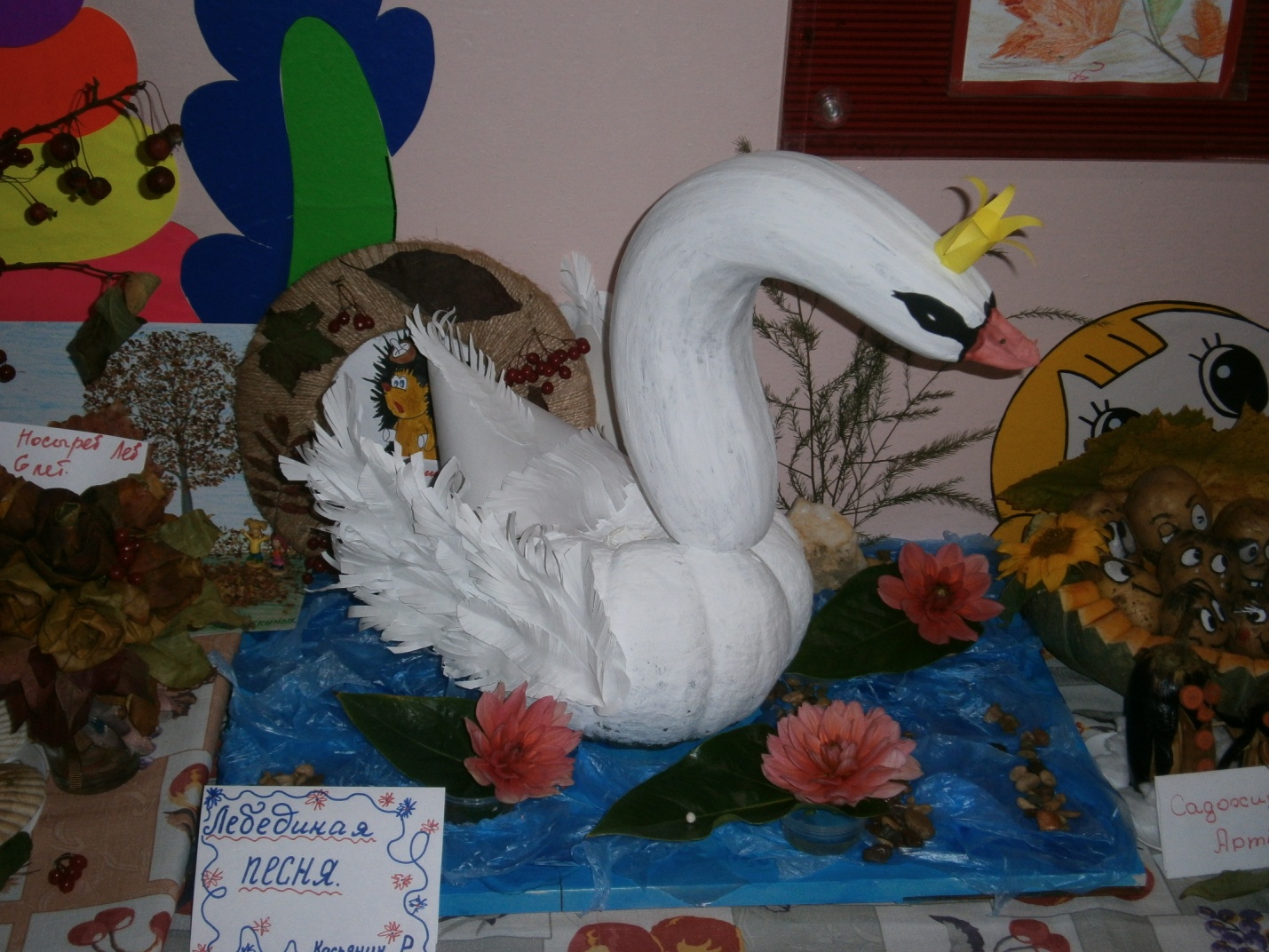 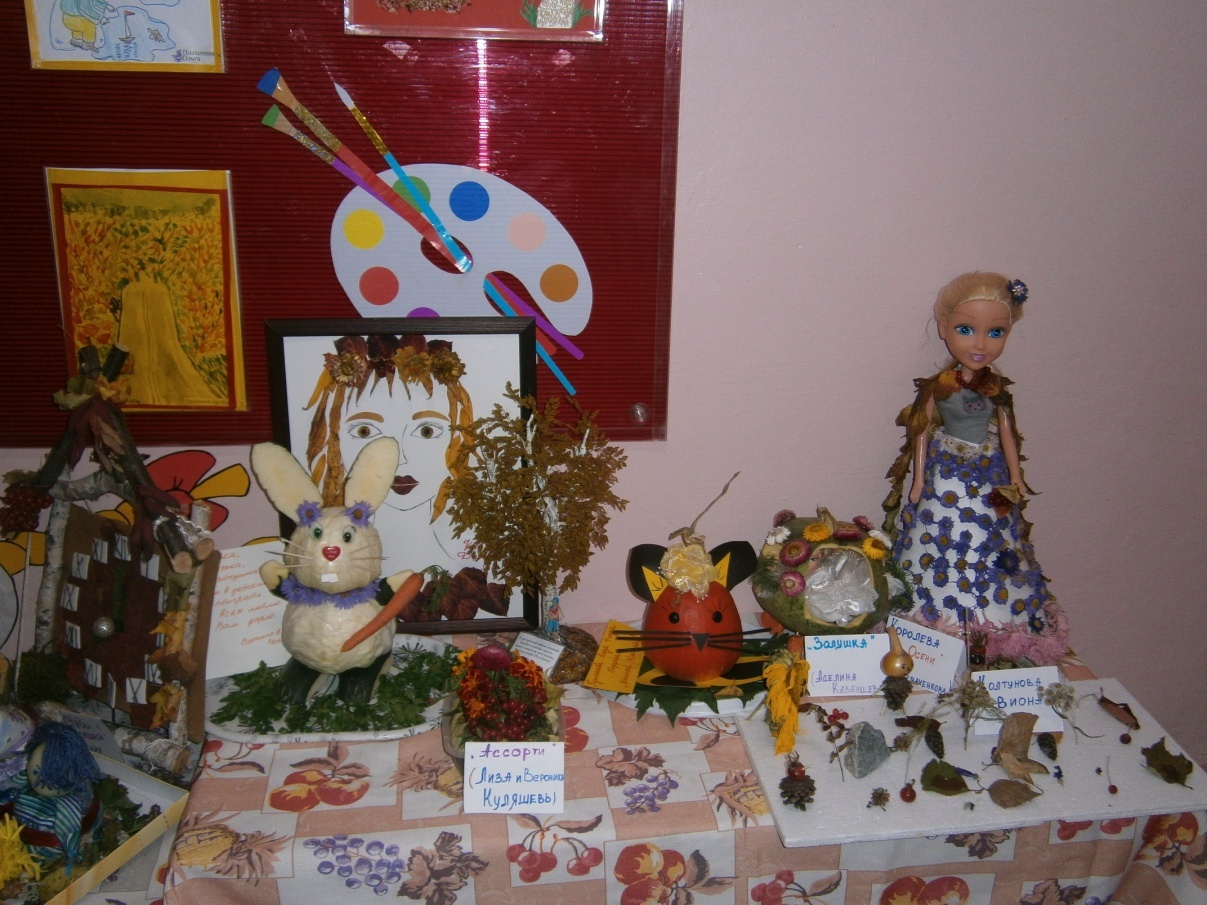 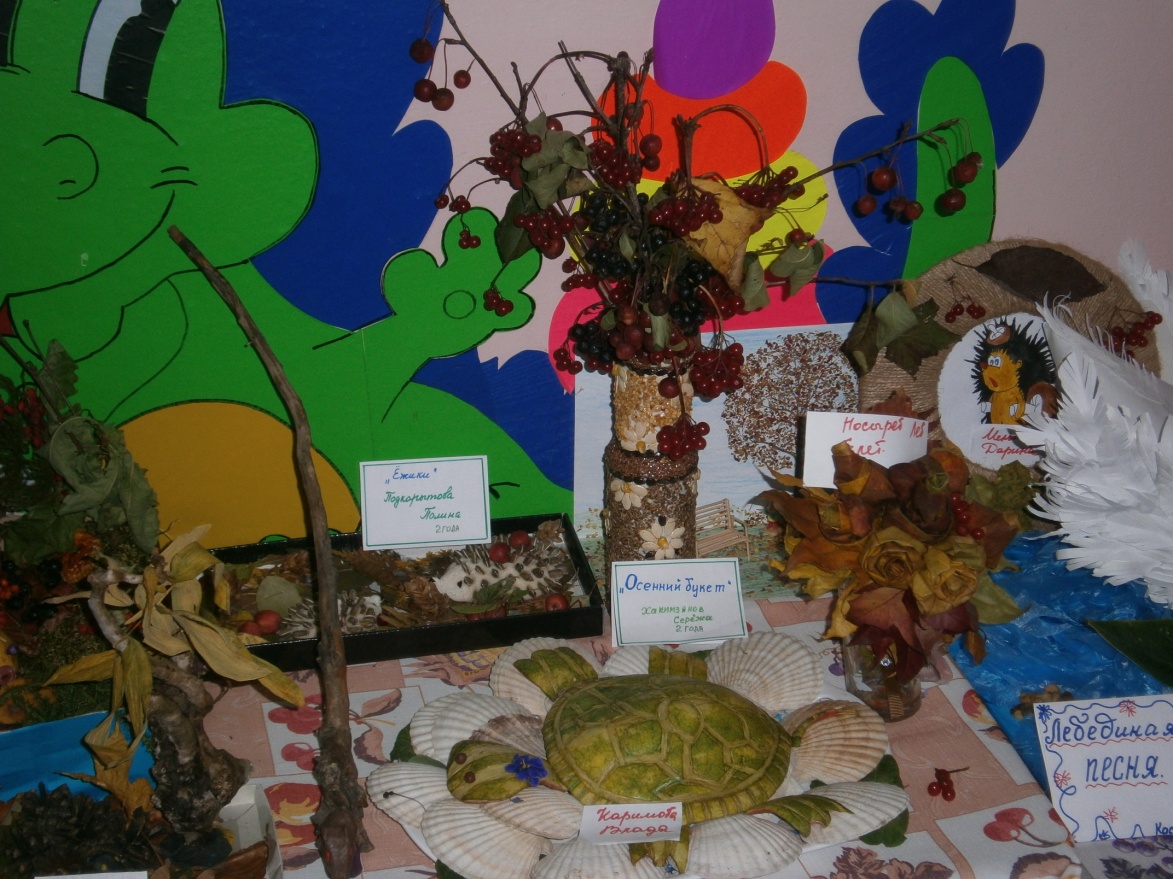 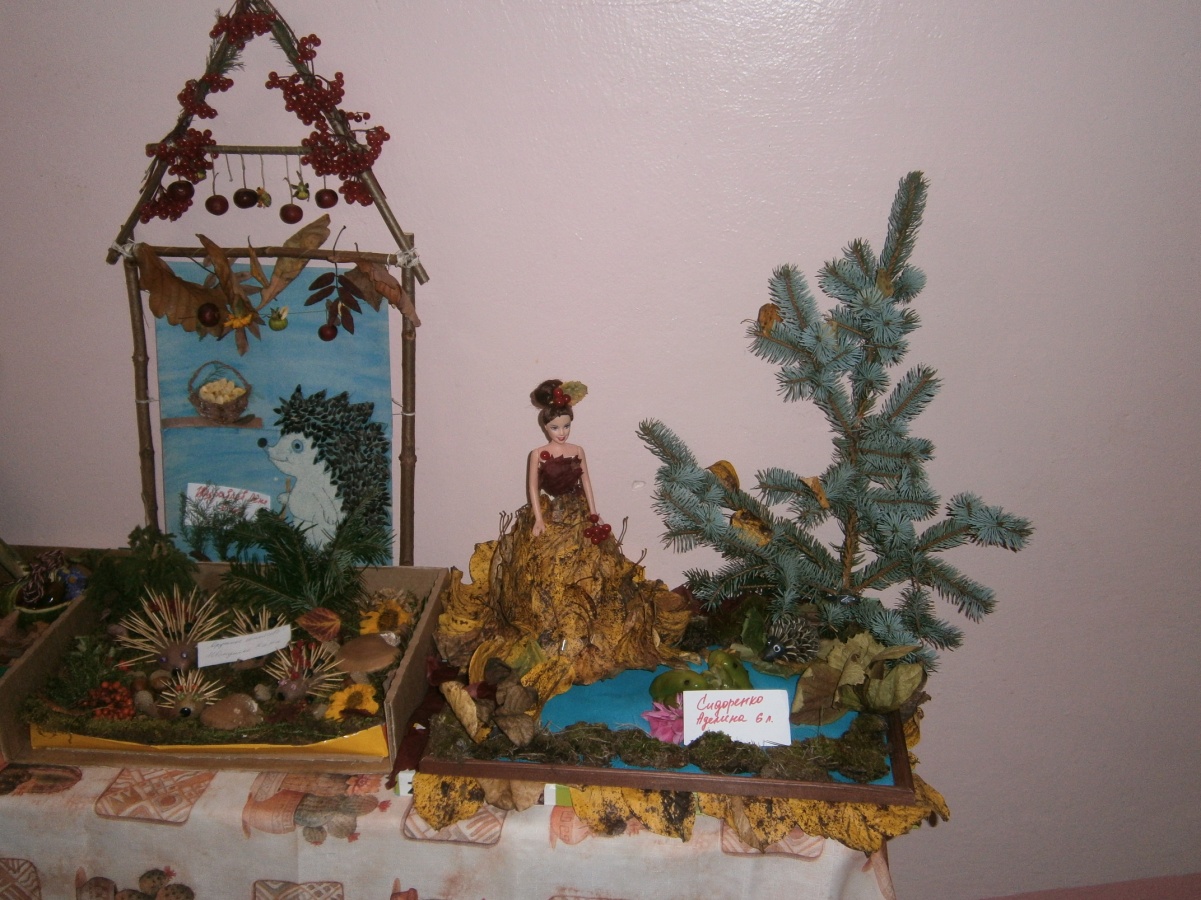 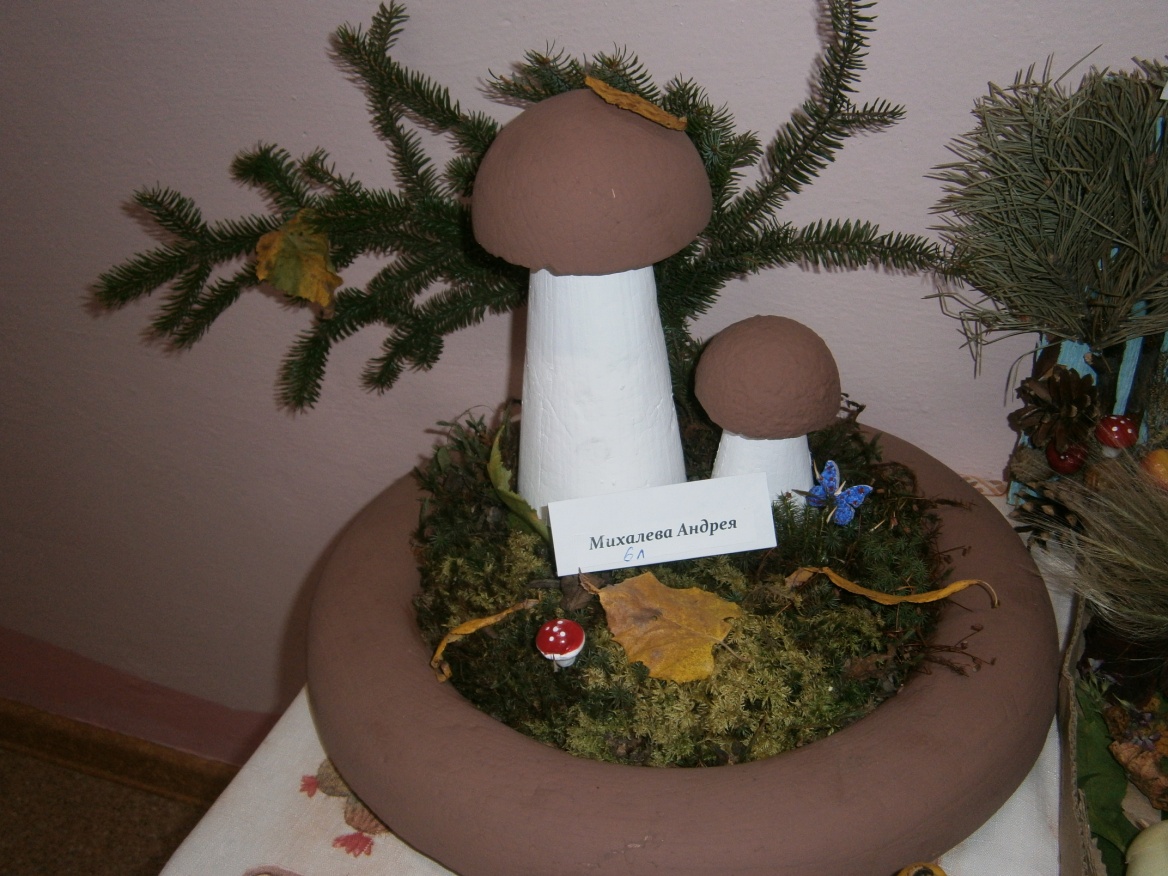 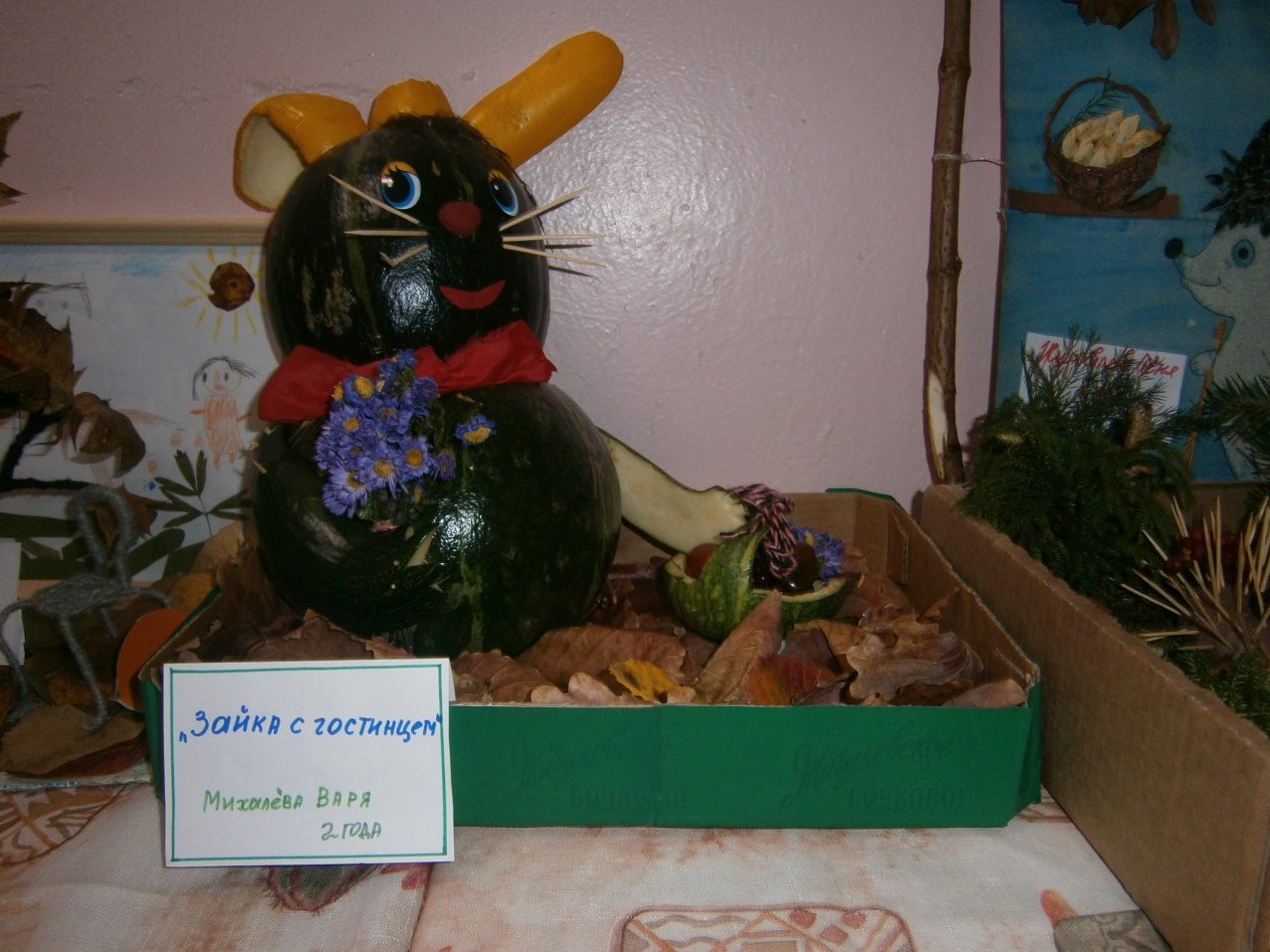 